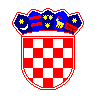 REPUBLIKA HRVATSKASISAČKO-MOSLAVAČKA ŽUPANIJAOPĆINA DVOROPĆINSKO VIJEĆEKLASA: 400-07/23-01/07URBROJ: 2176-8-02-23-01Dvor, 27. lipnja 2023.Na temelju članka 18. Zakona o Proračuna („Narodne novine“ broj 144/21) i članka 30. Statuta Općine Dvor ( „Službeni vjesnik „ broj 07/21, Općinsko vijeće Općine Dvor, na 16. sjednici održanoj 27.  lipnja 2023. godine, donijelo jeO D L U K Ao izmjeni i dopuni Odluke o izvršenju Proračuna Općine Dvor za 2023. godinuČlanak 1.U Odluci o izvršenju Proračuna Općine Dvor za 2023. godinu (“Službeni vjesnik“, broj  99/2022) iza članka 10. dodaje se članak 10a. koji glasi:„Članak 10a.Sredstva iz Proračuna mogu se plasirati ustanovama i trgovačkim društvima u vlasništvu Općine, putem pozajmice uz kamatu u visini eskontne stope, ako to ne ometa redovito izvršenje proračunskih izdataka. Date pozajmice moraju se vratiti u Proračun do 31. prosinca 2023. godine.Novčana sredstva iz prethodnog stavka ne smiju se ulagati u dionice i udjele trgovačkih društava, osim ako su za tu namjenu osigurana sredstva u Proračunu za tekuću godinu.Kada se sredstva Proračuna koriste za sanaciju, dokapitalizaciju ili kao udio u sredstvima pravne osobe, Općina Dvor postaje suvlasnik imovine u tim pravnim osobama razmjerno uloženim sredstvima.“Članak 2.Ova Odluka stupa na snagu dan nakon objave u „Službenom vjesniku“.										PREDSJEDNIK  VIJEĆA										          Stjepan Buić